Publicado en España el 04/06/2020 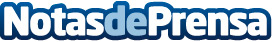 Cofenat insiste: "Miles de profesionales de Terapias Naturales pueden ayudar a paliar la COVID-19"Cofenat ha demostrado a los responsables sanitarios las evidencias científicas y tratamientos clínicos sobre Terapias Naturales en el tratamiento del patógeno y las patologías derivadasDatos de contacto:IsabelActualidad del Emprendedor672498824Nota de prensa publicada en: https://www.notasdeprensa.es/cofenat-insiste-miles-de-profesionales-de Categorias: Nacional Medicina Sociedad Cataluña Medicina alternativa Otras ciencias http://www.notasdeprensa.es